　　月　　日　　ようび　天気：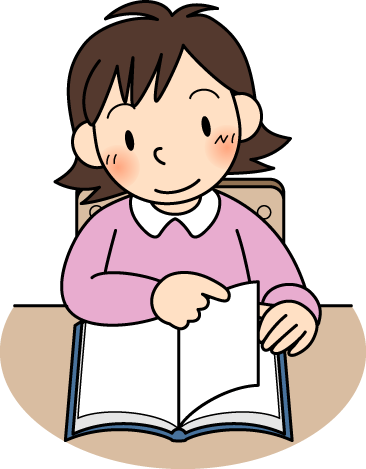 　　　月　　日　　ようび　天気：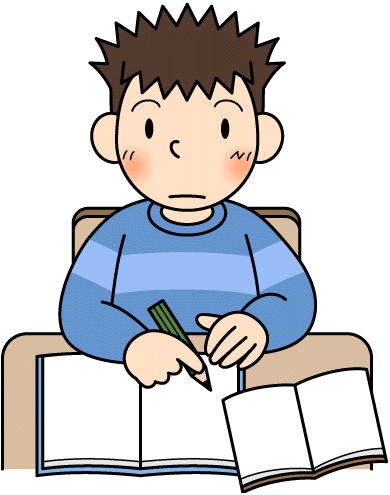 をはかろう！　　　　　．　　℃　　　　　．　　℃ストレッチをしよう！ストレッチをしよう！ストレッチをしよう！きょう、やることをかこう！きょう、やることをかこう！できたら○をつけよう月火水木金土日１２３４５６７８９101112131415161718192021222324252627282930きょうたのしかったことはなんですか。　　をはかろう！　　　　　．　　℃　　　　　．　　℃ストレッチをしよう！ストレッチをしよう！ストレッチをしよう！きょう、やることをかこう！きょう、やることをかこう！できたら○をつけよう月火水木金土日１２３４５６７８９10111213141516171819202122232425262728293031きょうたのしかったことはなんですか。